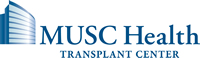 
Dear Living Donor Candidate:Thank you for your interest in living kidney donation; your selflessness is extraordinary. Becoming a living donor offers a loved one or friend an alternative to waiting on the national list.  Before you donate, it is important to learn more about kidney donation so you can make an educated decision. We have included some materials for your review:Living Kidney Donation Step by Step – A brief snapshot of the medical evaluation process.My Transplant Life: A Guide to Living Kidney Donation brochure – A detailed outline of the living donation process and answers to Frequently Asked Questions.MUSC Health’s Donor Exchange Program brochure – A short overview of our program that overcomes donor-recipient incompatibility by “swapping” kidneys with participating transplant centers across the nation.
After reading the above information, you may begin the living kidney donation process by completing the enclosed Living Donor Patient Health History Form.  This form helps us determine if you are a suitable living donor candidate. You MUST return this form to start the process.Please do not hesitate to contact the Living Donor Team at (843) 792-1594 or LiveDonor@musc.edu to discuss any questions or concerns you may have.  We look forward to working with you through this process. 
Best regards, 

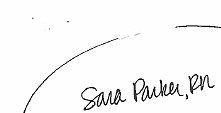 

Sara Parker, RN, BSN, CCRN
Living Donor Nurse Coordinator
Living Donor Team
MUSC Transplant CenterIf you are interested in becoming a living donor, you MUST complete the enclosed Living Donor 
Patient Health History Form and mail it to MUSC Transplant Center. 
A self-addressed envelope is included with this letter.